Královéhradecký krajSMĚRNICEnázev: 	Směrnice Rady Královéhradeckého kraje 	kterou se stanovuje postup Královéhradeckého kraje při zadávání veřejných zakázekčíslo:  3 PlatnOST od:  1. 1. 2018Rozsah působnosti: 	Královéhradecký kraj, 
Krajský úřad Královéhradeckého kraje,příspěvkové organizace zřízené krajem Za aktualizaci zodpovídá: 	Odbor INVSchválil: 			Rada Královéhradeckého krajeZměnový list ke Směrnici č.:  3Změnový list ke Směrnici č.:  3*) Předmětem změny se rozumí v čem nastala úprava (článek, strana apod.), při rozsáhlejších  
    úpravách možno uvést v celém rozsahu. Královéhradecký kraj
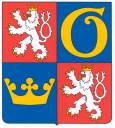 S M Ě R N I C E   č. 3Rady Královéhradeckého krajekterou se stanovuje postup Královéhradeckého kraje 
při zadávání veřejných zakázek OBSAH:  ČÁST I. OBECNÁ USTANOVENÍ	1Článek 1 Předmět úpravy a základní zásady	1Článek 2 Vymezení některých pojmů	2Článek 3 Druhy veřejných zakázek	3Článek 4 Zadávací podmínky a zadávací dokumentace	4        Článek 5 Uveřejňování…………………………...…………………………………………………………………..4Článek 6 Otevírání obálek	6Článek 7 Hodnotící komise	7ČÁST II. POSTUP PŘI ZADÁVÁNÍ VEŘEJNÝCH ZAKÁZEK	9Oddíl 1 Výkon zadavatelských činností Královéhradeckým krajem	9Článek 8 Působnost orgánů kraje	9Článek 9 Veřejné zakázky malého rozsahu („VZMR“)	10Oddíl 2 Výkon zadavatelských činností pověřenou osobou	13Článek 10 Základní ustanovení	13Článek 11 Působnost orgánů kraje	14ČÁST III. USTANOVENÍ SPOLEČNÁ A ZÁVĚREČNÁ	14Článek 12 Společná ustanovení	14Článek 13 Závěrečná ustanovení	15Příloha č. 1	16Příloha č. 2	17  Příloha č. 3	19  Příloha č. 4………………………………………………………………………………………...21 Příloha č. 5	23 Příloha č. 6	28ČÁST I.
OBECNÁ USTANOVENÍČlánek 1
Předmět úpravy a základní zásadyTato Směrnice upravuje postup Královéhradeckého kraje a jím zřízených příspěvkových organizací při zadávání veřejných zakázek. Veřejnou zakázku je možno realizovat pouze za předpokladu zajištění jejího rozpočtového krytí v souladu s právními předpisy, je-li zadavatelem kraj, resp. zajištění finančního krytí, je-li zadavatelem příspěvková organizace kraje v souladu s právními předpisy.V případě plnění veřejné zakázky, která je závislá na přidělení finančních prostředků z dotačního programu a poskytnutí těchto prostředků nebylo do dne zahájení výběrového či zadávacího řízení závazně schváleno, musí smluvní ujednání obsahovat odkládací podmínku, která stanoví, že smlouva nabývá účinnosti, pokud bude závazně schváleno poskytnutí finančních prostředků na krytí celkové ceny díla, která není kryta z rozpočtu zadavatele.     Veškeré veřejné zakázky musí být realizovány při dodržení zásad:transparentnostirovného (stejného) zacházení zákazu diskriminace přiměřenostiPokud je to vzhledem k předmětu veřejné zakázky možné a vhodné, zadavatel bude v rámci odpovědného zadávání veřejných zakázek zohledňovat širší sociální, environmentální a regionálně ekonomické dopady a bude se řídit třemi následujícími pravidly:bude zohledňovat sociální hlediska, to znamená, že bude podporovat zaměstnanost osob znevýhodněných na trhu práce, přístup sociálních podniků a malých a středních podniků, usilovat o důstojné pracovní podmínky a férové dodavatelské vztahy, respektovat principy etického nakupování,bude zohledňovat environmentální aspekty, tj. omezí spotřebu energií, surovin, omezí produkci odpadů a uhlíkovou stopu,svým přístupem půjde příkladem dalším veřejným i soukromým institucím a subjektům.Za tím účelem je možné použít sociální a jiná společenská hlediska, zejména ve specifikaci předmětu plnění, jakožto absolutní podmínky účasti ve veřejné zakázce (§ 37 odst. 1 písm. b až d zákona č. 134/2016 Sb., o zadávání veřejných zakázek, ve znění pozdějších předpisů (dále jen „Zákon“) nebo v rámci hodnocení (§ 114 odst. 1 a odst. 2 Zákona, § 116 odst. 1 a odst. 2 písm. d Zákona). Zadavatel postupuje při zadávacím řízení veřejné zakázky vždy  v souladu se Zákonem, touto směrnicí a je povinen zajistit soulad jednotlivých operací při zadávacím řízení s právními předpisy při dodržení optimálního vztahu mezi hospodárností, účelností a efektivností jednotlivých operací podle zákona č. 320/2001 Sb., o finanční kontrole, ve znění pozdějších předpisů a dalších platných právních předpisů ČR. Článek 2
Vymezení některých pojmůVeřejná zakázka malého rozsahu (dále též jen „VZMR“) je veřejná zakázka, jejíž předpokládaná hodnota je rovna nebo nižší v případě veřejné zakázkyna dodávky nebo na služby částce 2 000 000 Kč bez DPH,      nebona stavební práce částce 6 000 000 Kč bez DPH.Kde se v této směrnici uvádí „zadávací řízení“ rozumí se tím i postup zadávání VZMR, není-li uvedeno jinak.Dodavatelem se rozumí osoba, která nabízí poskytnutí dodávek, služeb, nebo stavebních prací, nebo více těchto osob společně. Za dodavatele se považuje i pobočka závodu; v takovém případě se za sídlo dodavatele považuje sídlo pobočky závodu. Dodavatel se stává účastníkem zadávacího řízení v okamžiku, kdy podá nabídku.Vybraným dodavatelem se rozumí účastník zadávacího řízení, kterého zadavatel vybral k uzavření smlouvy. Zadávací dokumentací se rozumí veškeré písemné dokumenty obsahující zadávací podmínky, sdělované nebo zpřístupňované účastníkům zadávacího řízení při zahájení zadávacího řízení, včetně výzvy k podání nabídek u VZMR. Zadávacími podmínkami se rozumí zejména veškeré zadavatelem stanovené podmínky průběhu zadávacího řízení, podmínky účasti v zadávacím řízení, pravidla pro hodnocení nabídek, další podmínky pro uzavření smlouvy ve smyslu § 104 Zákona. Kvalifikací se rozumí způsobilost a schopnost dodavatele plnit veřejnou zakázku.Podmínkami účasti v zadávacím řízení se rozumí zejména:podmínky kvalifikace,technické podmínky vymezující předmět zakázky včetně podmínek nakládání s právy k průmyslovému nebo duševnímu vlastnictví vzniklými v souvislosti s plněním smlouvy na zakázku,obchodní nebo jiné smluvní podmínky plnění veřejné zakázky, nebozvláštní podmínky plnění veřejné zakázky, a to zejména v oblasti vlivu předmětu zakázky na životní prostředí, sociálních důsledků, hospodářské oblasti nebo inovací.Střetem zájmů se rozumí situace, kdy zájmy osob, které se podílejí na průběhu zadávacího řízení, nebo mají nebo by mohly mít vliv na výsledek zadávacího řízení, ohrožují jejich nestrannost nebo nezávislost v souvislosti se zadávacím řízením.Štítkem se rozumí dokument, osvědčení nebo potvrzení dokládající, že dodávka, služba, stavební práce, proces nebo postup splňují určité požadavky.Administrátorem veřejné zakázky se rozumí osoba, která provádí administraci konkrétní veřejné zakázky. Článek 3
Druhy veřejných zakázekVeřejné zakázky se podle výše předpokládané hodnoty plnění dělí následovně:Veřejné zakázky malého rozsahuna služby a dodávky  v předpokládané výši plnění nejvýše do částky 2.000.000,--Kč bez DPH na stavební práce  v předpokládané výši plnění nejvýše do částky 6.000.000,-- Kč bez DPH   Podlimitní veřejné zakázky na služby, dodávky a stavební prácev předpokládané výši plnění dle nařízení č. 172/2016 Sb., o stanovení finančních limitů a částek pro účely zákona o zadávání veřejných zakázek, ve znění pozdějších předpisů.Nadlimitní veřejné zakázky na služby, dodávky a stavební práce v předpokládané výši plnění dle nařízení č. 172/2016 Sb., o stanovení finančních limitů a částek pro účely zákona o zadávání veřejných zakázek, ve znění pozdějších předpisů.Předpokládanou hodnotu zakázky stanoví zadavatel před zahájením zadávacího řízení, přičemž je nezbytné při jejím stanovení postupovat v souladu s pravidly stanovenými Zákonem. Předpokládanou hodnotu stanoví v případě zakázek uveřejňovaných prostřednictvím elektronického nástroje E-ZAK z technických důvodů vždy v celých Kč.Postup zadavatele při zadávání veřejných zakázek je upraven v části II. této Směrnice, přičemž pro příspěvkové organizace jsou závazné v části II. této Směrnice pouze stanovené minimální počty oslovovaných dodavatelů a minimální lhůty pro podání nabídek. Dále je pro tyto organizace závazný čl. 5 odst. 2 a 4 této Směrnice a článek 7 s výjimkou povinnosti účasti členů zastupitelstva v komisi. V ostatním se příspěvkové organizace kraje při zadávání veřejných zakázek částí II. této Směrnice řídí přiměřeně, není-li dále stanoveno jinak. Na postup příspěvkových organizací se nevztahují povinnosti projednání a schválení orgány kraje, vedoucím věcně příslušného odboru krajského úřadu, ředitelem krajského úřadu, resp. členem rady, jak jsou upraveny v části II. této Směrnice, nestanoví-li zřizovací listina příspěvkové organizace jinak. Dále se na příspěvkové organizace nevztahuje postup uvedený v čl. 5 odst. 5. Předběžné tržní konzultace jsou postupem, kterým zadavatel komunikuje s dodavateli před vyhlášením veřejné zakázky za účelem přípravy zadávacích podmínek, či informování dodavatelů o jeho záměrech a požadavcích. Předběžné tržní konzultace je možno vést s jedním, či více dodavateli, případně i s předem neurčitým počtem dodavatelů na základě uveřejnění výzvy na profilu zadavatele. Konání předběžných tržních konzultací musí být vhodně zaznamenáno; pokud na základě předběžných tržních konzultací dojde ke konkrétní úpravě zadávacích podmínek, je nutné uvést v zadávací dokumentaci osobu konzultanta a vyznačit konkrétní místo zadávací dokumentace, na jehož úpravě se konzultant podílel. Konáním předběžných tržních konzultací nesmí dojít k narušení hospodářské soutěže.Článek 4
Zadávací podmínky a zadávací dokumentaceV zadávací dokumentaci je zadavatel povinen v souladu se Zákonem přesně, jednoznačně, srozumitelně a výkladově správně specifikovat veškeré požadavky na plnění veřejné zakázky v dostatečném rozsahu tak, aby dodavatelé byli schopni na podkladě zpracované dokumentace předložit zadavateli vzájemně porovnatelné nabídky. Zadavatel je v souladu se Zákonem plně odpovědný za úplnost a správnost zadávacích podmínek obsažených v zadávací dokumentaci. V případě nejasností a nepřesností uvedených v zadávací dokumentaci je možno tyto doplnit či upravit v zákonné lhůtě; současně má však zadavatel povinnost přiměřeně prodloužit lhůtu, a to podle povahy provedené úpravy, v souladu se Zákonem tak, aby dodavatelé mohli předložit řádnou nabídku odpovídající požadavku zadavatele na plnění. Je-li nabídka dodavatelů předložena ve znění požadovaném v zadávací dokumentaci, která vykazuje vady a nepřesnosti, je zadavatel povinen i takto podanou nabídku posoudit.Zadavatel nesmí uvést v zadávací dokumentaci při vymezení předmětu veřejné zakázky či formulaci technických podmínek jakákoliv označení, která jsou příznačná výhradně pro určitého dodavatele. Odkaz je oprávněn zadavatel použít v odůvodněných případech, pokud by byl popis veřejné zakázky stanovenými technickými podmínkami plnění nepřesný a nesrozumitelný. V tomto případě však musí zadavatel připustit při hodnocení jakékoliv jiné obdobné řešení vyhovující jeho požadavkům na plnění při dodržení zásady nediskriminace. Při zpracování zadání veřejné zakázky na vypracování projektu nebo pro přípravu zadávací dokumentace budoucí realizace veřejné zakázky stavebního charakteru je nezbytné zadání zakázky předem projednat s členem rady Královéhradeckého kraje pověřeným řízením investic, a to předložením návrhu textové části zadávací dokumentace a dle potřeby i dalších podkladů k odbornému posouzení v rámci jeho kompetence. Součástí zadávací dokumentace musí vždy být, s výjimkou VZMR I. ve smyslu čl. 9, také návrh smlouvy upravující obchodní a případně další smluvní podmínky plnění veřejné zakázky. U VZMR I. bude návrh smlouvy součástí objednávky v případě, že takový postup bude s ohledem na specifika takové zakázky zadavatelem vyhodnocen jako žádoucí.U veřejných zakázek je v zadávací dokumentaci možné předem definovat mimořádně nízkou nabídkovou cenu, a to v tomto znění: „Zadavatel stanovuje pro tuto veřejnou zakázku výši mimořádně nízké nabídkové ceny následujícím způsobem: a)	při podání 3 a méně nabídek nebude zadavatel stanovovat mimořádně nízkou cenu výpočtem, ale bude posuzovat nabídky s ohledem na předpokládanou cenu a cenu v čase a místě obvyklou;b)	při podání 4 nebo 5 nabídek bude mimořádně nízká nabídková cena stanovena průměrem všech podaných nabídek, mimo nabídky nejdražší, poníženým o 20%;c)	při podání 6 a více nabídek bude mimořádně nízká nabídková cena stanovena průměrem všech podaných nabídek, mimo nabídky nejlevnější a nejdražší, poníženým o 20%.Při výpočtu mimořádně nízké nabídkové ceny výše uvedeným způsobem se nepřihlíží k nabídkám, které překročily zadavatelem stanovenou nejvýše přípustnou nabídkovou cenu.Všichni účastníci, kteří podají nabídky s nižší nabídkovou cenou než mimořádně nízká nabídková cena, stanovená výše uvedeným způsobem v bodech 6 b) a c), mohou být ze zadávacího řízení vyloučeni.Článek 5
Uveřejňování Zadavatel odpovídá za uveřejnění informací týkajících se veřejné zakázky (zejména smlouvy nebo objednávky) v souladu se Zákonem, dalšími právními předpisy (např. zákonem o registru smluv), touto Směrnicí a Příkazem č. 52 o zveřejňování smluv a objednávek v Registru smluv.Za zaevidování veřejné zakázky do systému EZAK jako profilu zadavatele odpovídá věcně příslušný odbor zajišťující zadání veřejné zakázky, je-li zadavatelem kraj, a ředitel příspěvkové organizace zadávající veřejnou zakázku, je-li zadavatelem příspěvková organizace.Zveřejnění zadávací dokumentace pro jednotlivé druhy zadávacího řízení a zajištění přístupu k ní elektronickými prostředky provádí zadavatel vždy podle posouzení druhu zadávacího řízení, rozsahu dokumentace, technických podmínek zadávací dokumentace a nákladů spojených s jejím pořízením.Pro zveřejňování a evidenci veřejných zakázek kraje a jeho příspěvkových organizací je povinně využíván systém EZAK jako profil zadavatele. V případě zveřejňování smlouvy musí věcně příslušné odbory postupovat v souladu s Příkazem č. 52 o zveřejňování smluv a objednávek v Registru smluv. Všechny příspěvkové organizace zřizované Královéhradeckým krajem jsou tedy povinny zřídit svůj profil zadavatele prostřednictvím systému EZAK.Pro zveřejnění oznámení o veřejné zakázce na profilu zadavatele (Královéhradeckého kraje) je ke každé zakázce nutno vyplnit evidenční list (příloha č. 2 Směrnice) a odeslat ho nejpozději do 12:00 hodin na adresu: vz@kr-kralovehradecky.cz spolu s kompletní zadávací dokumentací (např. výzvou a případnými přílohami) nejpozději v den kdy dochází k odeslání výzvy k podání nabídek popř. zadávací dokumentace dodavatelům. Po skončení veřejné zakázky je nutno odeslat na adresu: vz@kr-kralovehradecky.cz informace k ukončené veřejné zakázce, které jsou uvedeny v čl. 5 odst. 6 Směrnice č. 3., a to nejpozději do 10 dnů od uzavření smlouvy.Při evidenci veřejných zakázek malého rozsahu, bez ohledu na jejich kategorii dle této Směrnice se evidují tyto údaje:Název veřejné zakázky,Druh veřejné zakázky (dodávky, služby, stavební práce),Stručný popis předmětu zakázky,Předpokládaná hodnota zakázky,Druh zadávacího řízení,Názvy oslovených dodavatelů a dodavatelů, kteří podali nabídku (IČ, sídlo, kontaktní email),Smlouva uzavřená na veřejnou zakázku s plněním nad 500.000,-Kč (bez DPH) jako veřejný dokument, Název vítězného dodavatele, Počet obdržených nabídek,Počet nabídek vstupujících do hodnocení, Konečná cena veřejné zakázky bez DPH,Konečná cena veřejné zakázky s DPH,Datum uzavření smlouvy.Elektronický nástroj E-ZAK nabízí pro zakázky malého rozsahu následující možnosti uveřejnění podle druhu zadávacího řízení:VZMR bez uveřejněníVZMR s uveřejněním výsledku po podpisu smlouvyVZMR uveřejněním výzvyU veřejných zakázek malého rozsahu s hodnotou do 200.000,- Kč (bez DPH) se elektronický nástroj EZAK pro evidenci veřejných zakázek nepoužije.   U veřejných zakázek malého rozsahu s hodnotou od 200.000,- Kč (bez DPH) nepřesahující však 500.000,- Kč (bez DPH) se pro evidenci veřejné zakázky použije druh zadávacího řízení: VZMR bez uveřejnění. Takto zvolené zadávací řízení nebude přístupné veřejnosti v žádné ze svých částí; to neplatí pro zveřejnění smlouvy v souladu se zákonem č. 340/2015 Sb., o zvláštních podmínkách účinnosti některých smluv, uveřejňování těchto smluv a o registru smluv (zákon o registru smluv), v účinném znění a Příkazem č. 52 o zveřejňování smluv a objednávek v Registru smluv.U veřejných zakázek malého rozsahu s hodnotou od 500.000,- Kč (bez DPH) nepřesahujících však 800.000,- Kč (bez DPH) u dodávek a služeb a do 1.000.000,- Kč (bez DPH) u stavebních prací se pro účely evidence použije druh zadávacího řízení: VZMR s uveřejněním výsledku po podpisu smlouvy (s výjimkou uvedenou v čl. 9 odst. 8).  VZMR s uveřejněním výzvy – tento způsob bude použit u VZMR 2. kategorie na stavební práce s předpokládanou hodnotou od 1.000.000,- Kč (bez DPH) a u VZMR 3. kategorie, není-li stanoveno jinak. Výzva včetně příloh bude přístupná veřejnosti.Článek 6
Otevírání obálek Otevírání obálek bude zahájeno bez zbytečného odkladu po uplynutí lhůty pro podání nabídek.Otevírání obálek budou provádět vždy min. dvě osoby z příslušných oddělení (odboru) Krajského úřadu nebo příslušné organizace, jichž se veřejná zakázka svým předmětem týká. (3) Otevírání obálek bude provedeno postupně podle pořadového čísla a předmětem kontroly bude, zda u nabídek podaných v listinné podobě:byla nabídka doručena ve stanovené lhůtě, jsou nabídky doručeny v řádně uzavřených obálkách označených názvem veřejné zakázky;u nabídek podaných elektronicky:byla nabídka doručena ve stanovené lhůtě,zda je autentická, as datovou zprávou obsahující nabídku nebylo před jejím otevřením manipulováno.Otevírání obálek podaných elektronicky a otevírání obálek u VZMR je neveřejné, v ostatních případech mohou otevírání obálek být přítomni účastníci (jejich zástupci) a další osoby, o nichž tak stanoví zadavatel. Pokud jsou podány nabídky i v listinné i v elektronické podobě, proběhne nejprve otevření elektronických nabídek a poté následuje otevírání obálek v podobě listinné. Osoby provádějící otevírání obálek přítomným sdělí identifikační údaje účastníků zadávacího řízení a údaje z nabídek odpovídající číselně vyjádřitelným kritériím hodnocení, a to nejprve z nabídek, které byly podány elektronicky a poté z nabídek podaných v listinné podobě.O otevírání obálek vyhotoví osoby přítomné otevírání písemný Protokol, který bude obsahovat seznam nabídek, které byly otevřeny, spolu s údaji podle odstavce 3 a 4.Na žádost účastníka lze poskytnout protokol o otevírání obálek tomuto účastníkovi, a to i v elektronické podobě.Článek 7
Hodnotící komiseZadavatel jmenováním zřizuje komisi pro hodnocení nabídek, a to buď pro jednotlivé zakázky, anebo jako stálé hodnotící komise pro různé okruhy veřejných zakázek. Komise je pověřena úkony hodnocení nabídek a posouzení splnění podmínek účasti v zadávacím řízení.  Zadavatel jmenuje členy a náhradníky hodnotící komise v počtu a složení dle následujících odstavců. U VZMR I a VZMR II není nutné pro hodnocení a posouzení nabídek jmenovat hodnotící komisi.Hodnotící komise pro: veřejné zakázky na dodávky a služby v rozsahu 800 tis. Kč  – 2 mil. Kč (bez DPH),veřejné zakázky malého rozsahu na stavební práce v rozsahu 2 mil. Kč  –  6 mil. Kč (bez DPH), musí mít nejméně 3 členy. Hodnotící komise pro veřejné zakázky zadávané v režimu Zákona:musí mít nejméně 5 členů. Je-li zadavatelem kraj, jsou nejméně 2 členové hodnotící komise z řad členů Zastupitelstva Královéhradeckého kraje. S členy hodnotící komise budou zároveň jmenováni vždy min. 3 náhradníci hodnotící komise, přičemž alespoň jeden z náhradníků musí být členem Zastupitelstva. V případě že se členové hodnotící komise nemohou účastnit jejího jednání, nahradí jejich přítomnost jmenovaný náhradník. Kterýkoli náhradník přitom může nahradit kteréhokoli člena hodnotící komise, avšak člen Zastupitelstva musí být vždy nahrazen členem Zastupitelstva.Minimálně dva členové hodnotící komise a nejméně jeden náhradník hodnotící komise musí mít příslušnou odbornost ve smyslu § 42 Zákona ve vztahu k předmětu zadání veřejné zakázky v souladu se Zákonem. Hodnotící komise bude při svém jednání usnášeníschopná, bude-li přítomna její nadpoloviční většina. Hodnotící komise rozhoduje většinou hlasů přítomných členů nebo náhradníků.Pro veřejné zakázky s předpokládanou hodnotou nad 300 mil. Kč bez DPH musí být členy hodnotící komise nejméně tři osoby s příslušnou odborností ve vztahu k předmětu veřejné zakázky, dále musí mít příslušnou odbornost nejméně jeden náhradník. Je-li zadavatelem kraj, musí být nejméně 2 členové hodnotící komise a jeden náhradník z řad členů Zastupitelstva Královéhradeckého kraje. Hodnotící komise u veřejných zakázek s předpokládanou hodnotou nad 300 mil. Kč bez DPH je usnášeníschopná, pokud bude přítomno minimálně 5 členů (včetně náhradníků), z nichž nadpoloviční většina má příslušnou odbornost ve vztahu k předmětu veřejné zakázky.Jednání hodnotící komise se může účastnit i další osoba pověřená zadavatelem nebo hodnotící komisí jako přizvaný odborník, jehož vyjádření může komise i zadavatel použít pro své rozhodování.Administrátor veřejné zakázky, je-li to možné, připraví podklady pro jednání hodnotící komise tak, aby měla k dispozici všechny doklady a informace, na jejichž základě je možné nabídky hodnotit a posoudit. Za tímto účelem je administrátor oprávněn si vyžádat stanovisko či rozhodnutí hodnotící komise, přičemž v takovém případě může komise hlasovat i písemně elektronickou cestou (per rollam). Administrátor zakázky je za výše uvedeným účelem také oprávněn vyzývat účastníky k objasnění nebo doplnění údajů, dokladů, vzorků nebo modelů ve smyslu §46 Zákona anebo k písemnému zdůvodnění způsobu stanovení mimořádně nízké nabídkové ceny ve smyslu §113 odst. 4 Zákona.Každý člen / náhradník hodnotící komise, popř. přizvaný odborník, je povinen zadavateli předložit čestné prohlášení o tom, že není ve střetu zájmu (viz příloha č. 4 nebo čestné prohlášení dle požadavku příslušného dotačního orgánu).Hodnotící komise vyhotoví o každé projednávané zakázce Zprávu o hodnocení a posouzení, která bude obsahovat zprávu o hodnocení nabídek a zprávu obsahující výsledek posouzení splnění podmínek účasti.Hodnotící komise doporučí zadavateli k výběru z účastníků zadávacího řízení vybraného dodavatele na základě posouzení splnění podmínek účasti a hodnocení nabídek. Hodnotící komise přitom může postupovat i tak, že nejprve stanoví pořadí nabídek podle provedeného hodnocení dle pravidel pro hodnocení nabídek uvedených v zadávací dokumentaci a následně u prvního z účastníků posoudí splnění podmínek účasti. Pokud je to vzhledem k předmětu zakázky a počtu účastníků vhodné a účelné, může hodnotící komise posoudit podmínky účasti i u dalšího či dalších v pořadí. Zadavatel uzavře smlouvu s účastníkem, který se umístil jako první v pořadí při hodnocení nabídek, za předpokladu, že tento účastník splnil podmínky účasti. Nesplnil-li by účastník první v pořadí podmínky účasti, zadavatel může uzavřít smlouvu s účastníkem dalším v pořadí dle provedeného hodnocení, pakliže splnil podmínky účasti. Obdobně platí, odmítne-li první v pořadí smlouvu uzavřít, anebo neposkytne řádnou součinnost k jejímu uzavření. V případě, kdy se zadavateli nepodaří uzavřít smlouvu ani s druhým v pořadí dle provedeného hodnocení, může uzavřít smlouvu s účastníkem dalším v pořadí, dle provedeného hodnocení, pakliže tento další účastník splní podmínky účasti. Smlouvu může zadavatel uzavřít výše uvedeným způsobem, při vyčerpání všech podaných nabídek, i s účastníkem, který se umístil při hodnocení jako poslední v pořadí, jestliže tento splnil všechny podmínky účasti. Hodnotící komise však vždy provede nové hodnocení nabídek a posouzení podmínek účasti, pokud by vyloučení původně vybraného účastníka znamenalo podstatné ovlivnění původního pořadí (§ 125 odst. 1 Zákona).ČÁST II.
POSTUP PŘI ZADÁVÁNÍ VEŘEJNÝCH ZAKÁZEKOddíl 1
Výkon zadavatelských činností Královéhradeckým krajem Článek 8
Působnost orgánů krajePodmínky zadávacího řízení veřejných zakázek nadlimitních i podlimitních projednává vždy Rada Královéhradeckého kraje, pokud se nejedná o vyhrazenou působnost zastupitelstva kraje.Rada Královéhradeckého kraje činí veškeré úkony zadavatele a pověřuje plněním zadavatelských činností věcně příslušný odbor krajského úřadu, pokud se nejedná 
o vyhrazenou působnost zastupitelstva kraje v souladu s ust. zákona o krajích.Přípravu a realizaci zakázky je vždy nezbytné předem konzultovat s příkazcem operace ve smyslu zákona č. 320/2001 Sb., o finanční kontrole, ve znění pozdějších předpisů, který odpovídá za správu příslušné kapitoly rozpočtu kraje, z níž má být poskytnuto plnění v souvislosti s danou zakázkou.Hejtman Královéhradeckého kraje na základě občanského zákoníku a zákona o krajích, ve znění pozdějších předpisů, může pověřit jinou oprávněnou osobu k podepisování těchto dokumentů:vysvětlení a změny nebo doplnění zadávací dokumentace dle § 98 a § 99 Zákona, písemné zprávy zadavatele dle § 217 Zákona,jmenování hodnotících komisí,žádostí o písemné objasnění nebo doplnění údajů, dokladů, vzorků nebo modelů dle § 46 Zákona,formulářů dle § 212 Zákona, prostřednictvím kterých zadavatel plní svou povinnost k uveřejňování písemností dle Zákona,sdělení o zrušení zadávacího řízení dle § 128 Zákona,ostatních písemností a dokumentů ve vztahu k účastníkům a dodavatelům při administraci veřejné zakázky.nestanoví-li tato Směrnice jinak, Rada Královéhradeckého kraje:schvaluje:druh zadávacího řízení a s ním související podmínky zvoleného druhu řízení vyplývající ze Zákona,zadávací dokumentaci,zda v případě zjednodušeného podlimitního řízení bude výzva k podání nabídek odeslána některým dodavatelům (§ 53 odst. 1 Zákona);rozhoduje o výběru dodavatele na základě projednání Zprávy o hodnocení a posouzení hodnotící komise, pokud se nejedná o rozhodovací pravomoc vyhrazenou zastupitelstvu kraje,o návrhu na zrušení zadávacího řízení, s výjimkou VZMR,o vyloučení účastníka či vybraného dodavatele,o námitkách,o rozdělení veřejné zakázky na části, připouští-li to povaha předmětu plnění;jmenuje členy hodnotící komise (včetně náhradníků hodnotící komise) v případě veřejných zakázek, o jejichž realizaci rozhoduje Rada Královéhradeckého kraje (týká se též veřejných zakázek, kdy je výkonem zadavatelských činností pověřena jiná osoba).Rada Královéhradeckého kraje může v konkrétním a odůvodněném případě rozhodnout o jiném postupu při zadání a realizaci veřejné zakázky, u VZMR včetně užití postupu pro VZMR nižší kategorie dle čl. 9 Směrnice, vždy však musí být dodrženy obecně závazné právní předpisy, zejména Zákon.Hejtman kraje podepisuje smlouvu s vybraným dodavatelem.Článek 9
Veřejné zakázky malého rozsahu („VZMR“)Za veřejnou zakázku malého rozsahu se považuje taková veřejná zakázka, jejíž předpokládaná hodnota nepřesahuje:v případě dodávek a služeb 2.000.000,- Kč (bez DPH),v případě stavebních prací 6.000.000,- Kč (bez DPH).Veřejné zakázky malého rozsahu se pro účely této Směrnice rozdělují do následujících kategorií:1. kategorie:veřejné zakázky malého rozsahu na dodávky a služby, jejichž předpokládaná hodnota nepřesahuje 200.000,- Kč (bez DPH),veřejné zakázky malého rozsahu na stavební práce, jejichž předpokládaná hodnota nepřesahuje 500.000,- Kč (bez DPH), 2. kategorie:veřejné zakázky malého rozsahu na dodávky a služby, jejichž předpokládaná hodnota je nad 200.000,- Kč (bez DPH) do 800 000,- Kč (bez DPH) včetně,veřejné zakázky malého rozsahu na stavební práce, jejichž předpokládaná hodnota je nad 500.000,- Kč (bez DPH) do 2.000.000,- Kč (bez DPH) včetně,3. kategorie:veřejné zakázky malého rozsahu na dodávky a služby, jejichž předpokládaná hodnota je nad 800.000,- Kč (bez DPH) do 2.000.000,- Kč (bez DPH) včetně,veřejné zakázky malého rozsahu na stavební práce, jejichž předpokládaná hodnota seje nad 2.000.000,- Kč (bez DPH) do 6.000.000,- Kč (bez DPH) včetně,Pokud bylo zahájeno zadávací řízení pro veřejnou zakázku malého rozsahu některým z postupů v režimu Zákona, je nezbytné v tomto postupu pokračovat až do konce daného řízení a v průběhu zadávacího řízení již není možné změnit způsob zadávání na postup stanovený pro zakázky malého rozsahu dle této Směrnice.V záležitostech týkajících se veřejných zakázek malého rozsahu výslovně neupravených touto směrnicí se analogicky a přiměřeně použijí příslušná ustanovení Zákona. Zadávání veřejných zakázek malého rozsahu spadajících do 1. kategorie (VZMR I.):Při výběru dodavatele na zajištění dodávek a služeb pro Královéhradecký kraj, jejichž hodnota nepřesahuje 200.000,- Kč (bez DPH), a na zajištění stavebních prací pro Královéhradecký kraj, jejichž hodnota nepřesahuje 500.000,- Kč (bez DPH), je vedoucí věcně příslušného odboru povinen zajistit, aby byly dodrženy zásady hospodárnosti, efektivnosti, účelnost a další zásady uvedené v ust. § 6 Zákona. Zakázku lze zadat přímo určenému dodavateli nebo na základě nabídky jednoho osloveného dodavatele nebo na základě nejvhodnější nabídky jednoho z oslovených dodavatelů.Zadávání veřejných zakázek malého rozsahu spadajících do 2. kategorie (VZMR II.):Na základě požadavku věcně příslušného odboru krajského úřadu na zajištění dodávek a služeb pro Královéhradecký kraj, jejichž předpokládaná hodnota je nad 200.000,- Kč (bez DPH) do 800.000,- Kč (bez DPH) včetně, a na zajištění stavebních prací pro Královéhradecký kraj, jejichž předpokládaná hodnota je nad 500.000,- Kč (bez DPH) do 2.000.000,- Kč (bez DPH) včetně, ředitel/ka krajského úřadu, po předchozím odsouhlasení podmínek plnění s odvětvově příslušným členem Rady Královéhradeckého kraje, samostatně:rozhoduje o zadání veřejné zakázky,rozhoduje o případném nepřidělení veřejné zakázky (např. v případě, kdy cenová nabídka nebo jiné podmínky plnění nejsou pro zadavatele akceptovatelné), či o zrušení výběrového řízení.Po předchozím souhlasu odvětvově příslušného člena Rady Královéhradeckého kraje je ředitel/ka krajského úřadu oprávněna pověřit rozhodováním dle písm. i. a ii. tohoto odstavce vedoucího věcně příslušného odboru (viz Příloha č. 1). V takovém případě odpovídá za dodržování povinností vyplývajících ze Zákona (zejm. dodržování základních zásad dle § 6 Zákona a této Směrnice při přípravě a realizaci zakázky pověřený vedoucí.Osoba odpovídající za přípravu a realizaci veřejné zakázky je povinna vyzvat (například emailovou formou) minimálně 3 dodavatele k předložení cenové nabídky (s vymezením požadovaného plnění a dalšími podmínkami plnění – návrhem smlouvy) a v případě veřejných zakázek na stavební práce od 1.000.000,- Kč (bez DPH) zároveň výzvu uveřejnit na profilu zadavatele (nejpozději v den kdy dochází k odeslání výzvy k podání nabídek dodavatelům). Součástí výzvy musí být i výslovné uvedení možnosti zrušení výběrového řízení na základě rozhodnutí zadavatele. Osoba odpovídající za přípravu a realizaci veřejné zakázky je na vyžádání povinna doložit, kteří dodavatelé byli k předložení nabídky vyzváni, popř. doložit důvody proč byl zvolen jiný postup. Lhůta poskytnutá případným dodavatelům pro podání nabídek nesmí být kratší než 7 dní ode dne odeslání výzvy nebo jejího uveřejnění.Po uplynutí lhůty poskytnuté případným dodavatelům rozhodne ředitel/ka krajského úřadu (případně pověřený vedoucí věcně příslušného odboru) o výběru dodavatele, o nepřidělení veřejné zakázky či zrušení výběrového řízení. Osoba odpovídající za přípravu a realizaci veřejné zakázky je povinna sdělit rozhodnutí ředitele/ky, resp. pověřeného vedoucího odboru, všem účastníkům zadávacího řízení.V případě, že bylo učiněno rozhodnutí o výběru dodavatele, zajistí osoba odpovídající za přípravu a realizaci veřejné zakázky uzavření smlouvy s vybraným dodavatelem.(7) Zadávání veřejných zakázek malého rozsahu spadajících do 3. kategorie (VZMR III.):Za přípravu a realizaci zakázky malého rozsahu na dodávky a služby, jejíž předpokládaná hodnota je nad 800.000,- Kč (bez DPH) do 2.000.000,- Kč (bez DPH) včetně a za přípravu a realizaci zakázky malého rozsahu na stavební práce, jejíž předpokládaná hodnota je nad 2.000.000,- Kč (bez DPH) do 6.000.000,- Kč (bez DPH) včetně, odpovídá věcně příslušný odbor krajského úřadu. Příprava a realizace veřejné zakázky musí být vždy předem projednána s odvětvově příslušným členem Rady Královéhradeckého kraje.V rámci zadání veřejné zakázky je věcně příslušný odbor povinen písemně vyzvat minimálně 3 dodavatele k předložení cenové nabídky (s vymezením požadovaného plnění a dalšími podmínkami plnění – návrhem smlouvy) a zároveň výzvu uveřejnit na profilu zadavatele (nejpozději v den kdy dochází k odeslání výzvy k podání nabídek dodavatelům). Součástí výzvy musí být i uvedení kritérií rozhodných pro zadání zakázky (hodnotící kritéria a jejich váhové znaky) a výslovné uvedení možnosti zrušení výběrového řízení na základě rozhodnutí zadavatele.Doba poskytnutá případným dodavatelům pro podání nabídek nesmí být kratší než 10 dní ode dne odeslání výzvy nebo jejího uveřejnění.Věcně příslušný odbor předkládá k rozhodnutí podklady týkající se zakázky příslušným orgánům kraje.   Hejtman Královéhradeckého kraje:rozhoduje o vypsání zakázky,schvaluje zadávací dokumentaci,schvaluje seznam oslovených dodavatelů,jmenuje členy hodnotící komise a náhradníky této komise,rozhoduje o zrušení výběrového řízení, a to až do okamžiku rozhodnutí o výběru nejvhodnější nabídky.Hodnotící komise je jmenovaná hejtmanem v souladu s čl. 7 této Směrnice.Výsledkem činnosti hodnotící komise je Zpráva o hodnocení a posouzení, jejíž nutnou součástí je zdůvodněné doporučení výběru dodavatele, dle pravidel pro hodnocení nabídek uvedených v zadávací dokumentaci a pravidel pro posouzení splnění podmínek účasti, nebo návrh na zrušení zakázky.      ch) Zpráva o hodnocení a posouzení je předkládána Radě Královéhradeckého kraje, která rozhodne o výběru dodavatele a uzavření smlouvy nebo o nepřidělení veřejné zakázky.Věcně příslušný odbor je povinen sdělit rozhodnutí Rady Královéhradeckého kraje všem účastníkům.Bylo-li Radou Královéhradeckého kraje rozhodnuto o výběru dodavatele a uzavření smlouvy, zajistí věcně příslušný odbor uzavření smlouvy s vybraným dodavatelem.Zadávání veřejných zakázek malého rozsahu na projektové dokumentace, technický dozor investora, autorský dozor, studie, audity, posudky a právní služby, jejichž hodnota nepřesahuje 2.000.000,- Kč (bez DPH), je věcně příslušný odbor povinen zajistit, aby byly dodrženy zásady uvedené v § 6 Zákona. V rámci zadání veřejné zakázky je věcně příslušný odbor povinen u VZMR II. a VZMR III. písemně vyzvat minimálně 3 dodavatele k předložení cenové nabídky (s vymezením požadovaného plnění a dalšími podmínkami plnění – návrhem smlouvy). Evidence v E-ZAK bude u plnění do 500.000,- Kč (bez DPH) jako VZMR bez uveřejnění a u plnění nad 500.000,- Kč (bez DPH) jako VZMR s uveřejněním výsledku po podpisu smlouvy. V případě tzv. víceprací je zadavatel povinen postupovat analogicky podle pravidel pro změnu závazku ze smlouvy na veřejnou zakázku stanovených Zákonem (§ 222 Zákona). V takovém případě a za předpokladu, že hodnota původního plnění a nového plnění vyplývajícího z „víceprací“ nepřesáhne limit stanovený Zákonem pro VZMR, uzavře zadavatel s původním vybraným dodavatelem dodatek ke smlouvě.Oddíl 2
Výkon zadavatelských činností pověřenou osobouČlánek 10
Základní ustanoveníRada Královéhradeckého kraje může v souladu s touto Směrnicí pověřit výkonem zadavatelských činností příspěvkovou organizaci Královéhradeckého kraje, nebo na základě uzavřeného smluvního vztahu jinou právnickou či fyzickou osobou (dále jen „pověřená osoba“).Pověřenou osobou může být pouze subjekt, který není ve střetu zájmu, je způsobilý k poskytování uvedených služeb, a který se veřejné zakázky neúčastní.Za přípravu podkladů pro rozhodnutí Rady Královéhradeckého kraje, na jehož základě dojde k uzavření smluvního vztahu dle předchozího odstavce, odpovídá věcně příslušný odbor.Je-li výkon zadavatelských činností prováděn na základě smluvního vztahu, musí smlouva mj. obsahovat ustanovení o plné odpovědnosti pověřené osoby za případné sankce za porušení ustanovení Zákona při přípravě či realizaci veřejné zakázky, uložené Královéhradeckému kraji ze strany Úřadu pro ochranu hospodářské soutěže či jiného orgánu v důsledku činnosti pověřené osoby.Článek 11
Působnost orgánů krajeV případě, kdy výkon zadavatelských činností provádí pověřená osoba, veškeré kompetence orgánů Královéhradeckého kraje a jejich členů, ředitelky a vedoucích odborů krajského úřadu dle této Směrnice zůstávají nedotčeny.Na pověřenou osobu nelze delegovat jakékoli kompetence, které jsou dle příslušných zákonů či této Směrnice vyhrazeny orgánům Královéhradeckého kraje či jejich členům, řediteli/ce nebo vedoucím odborů krajského úřadu. ČÁST IIIUSTANOVENÍ SPOLEČNÁ A ZÁVĚREČNÁČlánek 12
Společná ustanoveníObchodní společnost, ve které veřejný funkcionář uvedený v § 2 odst. 1 písm. c) zákona č. 159/2006 Sb., o střetu zájmů (člen vlády nebo vedoucí jiného ústředního orgánu státní správy, v jehož čele není člen vlády), nebo jím ovládaná osoba vlastní podíl představující alespoň 25% účasti společníka v obchodní společnosti, se nesmí účastnit zadávacích řízení podle zákona upravujícího zadávání veřejných zakázek jako účastník nebo poddodavatel, prostřednictvím kterého dodavatel prokazuje kvalifikaci. Zadavatel je povinen takovou obchodní společnost vyloučit ze zadávacího řízení. Zadavatel nesmí obchodní společnosti uvedené ve větě první zadat veřejnou zakázku malého rozsahu. Zadavatel za tímto účelem zjistí údaje o jeho skutečném majiteli podle zákona o některých opatřeních proti legalizaci výnosů z trestné činnosti a financování terorismu (dále jen "skutečný majitel") z evidence údajů o skutečných majitelích podle zákona upravujícího veřejné rejstříky právnických a fyzických osob nebo si od vybraného dodavatele vyžádá doklady k prokázání skutečného majitele ve smyslu ustanovení Zákona. Zadavatel je povinen požadovat, aby součástí podané nabídky bylo čestné prohlášení, ve kterém bude prohlášení k výše uvedenému.Veškerá komunikace zadavatele s dodavateli probíhá písemně; lze použít i ústní formu, pokud bude její obsah náležitě zdokumentován a není-li to Zákonem stanoveno jinak. Je-li zadavatelem kraj, veškeré úkony zadavatele v souladu s touto Směrnicí zajišťuje věcně příslušný odbor krajského úřadu (odbor, který připravuje realizaci veřejné zakázky), který rovněž vede veškerou evidenci všech administrativních úkonů spojených se zadávacím řízením. Podílí-li se na přípravě zadávacího řízení pracovníci více odborů, rozhodnou vedoucí těchto odborů, kdo bude vést komunikaci a evidenci výše uvedenou.  Veškeré písemnosti se doručují, pokud je to možné, elektronicky tak, aby bylo prokázáno doručení písemnosti druhé straně, pokud není Zákonem nebo touto Směrnicí stanoveno jinak.  Zadavatel je oprávněn, v případě stanovené formy provedení právních jednání, si od dodavatele vyžádat předložení originálů dokumentů, které musí být shodné s doručeným elektronickým nebo faxovým podáním. Lhůty stanovené Zákonem jsou lhůtami hmotněprávními, tzn., že do konce uplynutí této lhůty musí být písemnost doručena zadavateli, nikoliv pouze podána k přepravě. Zadavatel je povinen odeslat oznámení o výběru dodavatele bez zbytečného odkladu od rozhodnutí všem účastníkům zadávacího řízení. Zadávací řízení v režimu zákona je možno zrušit pouze z důvodů uvedených v Zákoně. Veřejné zakázky malého rozsahu je zadavatel oprávněn zrušit kdykoliv, bez uvedení důvodu, jestliže takovou možnost uvedl v zadávací dokumentaci. Ustanovení této Směrnice se nepoužijí v případech, kdy závazná pravidla pro čerpání finančních prostředků ze státního rozpočtu či evropských fondů stanoví jiný postup pro zadávání veřejných zakázek. V takovém případě mají tato závazná pravidla přednost před jednotlivými ustanoveními této Směrnice. Úkony zadavatele však i v takovémto případě musí být v souladu se Zákonem. Odbornou a metodickou pomoc při zadávání veřejných zakázek plní odbor investic Krajského úřadu Královéhradeckého kraje. Článek 13
Závěrečná ustanoveníTato Směrnice byla schválena usnesením Rady Královéhradeckého kraje č. ……………….. ze dne……… a ruší Směrnici schválenou usnesením č. RK/34/1249/2016  ze dne 22. 8. 2016.Zadávací řízení zahájená před účinností této Směrnice se dokončí dle stávajících interních předpisů Královéhradeckého kraje s výjimkou ustanovení, která by byla v rozporu s platnou a účinnou právní úpravou. Přílohu této Směrnice tvoří:vzor pověření vedoucího odboru,evidenční list veřejné zakázky,předkládací návrh VZMR II. / III.,vzor Čestné prohlášení ke střetu zájmu,přehledová tabulka úkonů Královéhradeckého kraje při zadávaní VZMR,přehledová tabulka úkonů příspěvkové organizace při zadávaní VZMR.Tato Směrnice nabývá platnosti dnem jejího schválení a účinnosti dnem 1. 1. 2018.  PhDr. Jiří Štěpán, Ph.D.               hejtman	              Královéhradeckého kraje				                    Příloha č. 1	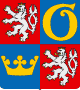 						Krajský úřad Královéhradeckého kraje 						Ředitel/ka	Vážený pan	Jméno Příjmení	vedoucí odboru...				Hradec Králové			………V souladu s ustanovením čl. 9 odst. 6 Směrnice č. 3 Rady Královéhradeckého kraje, kterou se stanovuje postup Královéhradeckého kraje při zadávání veřejných zakázek, Vás s účinností ode dne ………. pověřuji rozhodováním:o zadání veřejné zakázky,o případném nepřidělení veřejné zakázky (např. v případě, kdy cenová nabídka nebo jiné podmínky plnění nejsou pro zadavatele akceptovatelné), či zrušení výběrového řízenív případě veřejných zakázek malého rozsahu 2. kategorie (VZMR II.), tzn. veřejných zakázek na zajištění dodávek či služeb pro Královéhradecký kraj, jejichž předpokládaná hodnota je v rozmezí od 200.000,- Kč (bez DPH) do 800.000,- Kč (bez DPH), a veřejných zakázek na zajištění stavebních prací pro Královéhradecký kraj, jejichž předpokládaná hodnota je v rozmezí od 500.000,- Kč (bez DPH) do 2.000.000,- Kč (bez DPH).Souhlasné vyjádření gestora:													     jméno příjmení - podpis																						           ředitel/kaPříloha č. 2Evidenční list veřejné zakázky*) Možnosti: 	- VZ malého rozsahu                             - VZ  podlimitní                             - VZ nadlimitní  **)  Možnosti:  - dodávky              - služby                          - stavební práce              ***) Možnosti: vyplňuje se pouze u VZ podlimitních a VZ nadlimitních                	-    otevřené řízeníužší řízeníjednací řízení s uveřejněnímjednací řízení bez uveřejněnísoutěžní dialoginovační partnerstvízjednodušené podlimitní řízení	zjednodušený režimPo ukončení veřejné zakázky   Pořadí dodavatelů:Vyřazené nabídky: Vybraný dodavatel: Počet nabídek:Cena bez DPH:	Cena včetně DPH:	 Datum podpisu smlouvy:    	Příloha č. 3Předkládací návrh k veřejné zakázce malého rozsahu (VZMR II. / III.)Způsob hodnocení:Seznam oslovených dodavatelů:Hodnotící komise:Důvodová zprávaPředpokládaná hodnota: Finanční krytí: …………… Výslovně prohlašuji, že daný úkon je v souladu s právními předpisy, zejména zákonem o zadávaní veřejných zakázek a zákonem o krajích.Výslovně prohlašuji, že daný úkon a proces mu předcházející jsou v souladu s interními předpisy kraje – zejména Směrnicí č. 3 o veřejných zakázkách.                               ……………………….                             Jméno, podpis                            Příloha č. 4ČESTNÉ PROHLÁŠENÍ KE STŘETU ZÁJMŮNázev zakázky: 		Jméno a příjmení:					Osobní číslo (nebo jiná identifikace): 	Pozice u zadavatele:			              Funkce v rámci VŘ/ZŘ: 			Já, jako osoba podílející se na přípravě a/nebo realizaci výběrového/zadávacího řízení k výše uvedené zakázce jsem si vědom/a znění článku 57 odst. 1 a 2 nařízení (EU, EURATOM) č. 966/2012 Evropského parlamentu a Rady, kterým se stanoví finanční pravidla o souhrnném rozpočtu unie a o zrušení nařízení rady (ES, EURATOM) č. 1605/2002, který stanoví: „1. Účastníci finančních operací a jiné osoby podílející se na plnění rozpočtu a na jeho správě, včetně přípravy na tuto činnost, na auditu nebo na kontrole se zdrží jakéhokoli jednání, jež by mohlo uvést jejich zájmy do střetu se zájmy Unie. Pokud toto riziko existuje, upustí dotčená osoba od takového jednání a předloží věc pověřené schvalující osobě, která vydá písemné potvrzení o tom, zda střet zájmů existuje. Dotčená osoba informuje rovněž svého přímého nadřízeného. Pokud se zjistí střet zájmů, ukončí dotčená osoba veškerou svou činnost ve věci. Pověřená schvalující osoba učiní sama veškeré další vhodné kroky. 2. Pro účely odstavce 1 ke střetu zájmů dochází, je-li z rodinných důvodů, z důvodů citových vazeb, z důvodů politické nebo národní spřízněnosti, z důvodů hospodářského zájmu nebo z důvodů jiného společného zájmu s příjemcem finančních prostředků ohrožen nestranný a objektivní výkon funkcí účastníka finančních operací nebo jiné osoby podle odstavce 1.“ Prohlašuji, že si nejsem vědom/a žádného střetu zájmů, v němž bych se mohl/a nacházet ve vztahu k hospodářským subjektům, které mohou podat nebo podaly nabídku v rámci tohoto výběrového/zadávacího řízení, ať jde o jednotlivce, členy sdružení nebo poddodavatele.Zejména prohlašuji, že jsem se nepodílel/a na zpracování nabídky/nabídek účastníků a nemám osobní zájem na zadání výše uvedeného výběrového/zadávacího řízení.Podle svého nejlepšího vědomí a svědomí prohlašuji, že neexistují žádné skutečnosti či okolnosti minulé, současné ani takové, které by mohly nastat v dohledné budoucnosti, jež by mohly u kterékoli ze stran zpochybnit moji nepodjatost.Potvrzuji, že pokud v průběhu přípravy a/nebo realizace výběrového/zadávacího řízení zjistím nebo vyjde najevo, že již nesplňuji podmínku nepodjatosti a/nebo existuje či nastal střet zájmů, neprodleně tuto skutečnost oznámím zadavateli nebo zadavatelem určené osobě.Rovněž potvrzuji, že uchovám mlčenlivost o všech skutečnostech, o kterých se dozvím v souvislosti s výše uvedenou zakázkou. Nezveřejním žádné důvěrné informace, které mi budou sděleny nebo které zjistím v souvislosti s výše uvedenou zakázkou. Informace, které mi budou sděleny, nezneužiji. Zejména souhlasím s tím, že budu uchovávat mlčenlivost o veškerých informacích či dokumentech, které mi budou poskytnuty nebo které připravím pro účel posouzení nebo hodnocení nabídek, a souhlasím s tím, že tyto informace a dokumenty budou použity výhradně pro účely této zakázky a nebudou poskytnuty bez svolení zadavatele žádné třetí straně. Podpis: 		............................Datum a místo: 	Příloha č. 5              Přehledová tabulka úkonů Královéhradeckého kraje při zadávání VZMRPříloha č. 6 Přehledová tabulka úkonů příspěvkové organizace při zadávaní VZMR.Změna č.Původní vydáníPlatnost od:01. 10.2016Předmět změny:Zcela nová Směrnice reagující na zcela nový právní předpisZměna č.1Platnost od:1. 1. 2018Předmět změny: V celém rozsahu Název zakázkyTyp zadávacího řízení *)VZ dělená na částiano/neRámcová smlouvaano/nePříkazní smlouvaano/neEvidenční číslo VZ
ve Věstníku VZDruh veřejné zakázky**)Stručný popis předmětu veřejné zakázky:Adresa kontaktního místa:Předpokládaná hodnota bez DPH:Druh zadávacího řízení***)Datum zveřejnění zakázkyDatum podání nabídek (nutno uvést i čas)Seznam oslovených dodavatelů u VZMR, ZPŘ, JŘBÚ, užší řízení (název, IČ, sídlo, kontaktní email)PoznámkaPořadíNázev dodavateleč.Vyloučený dodavatelDůvod vyřazení/vyloučení (vyberte jeden důvod)Nesplnil podmínky účastiNepodal nabídkuPodal neúplnou a nepřijatelnou nabídkuMimořádně nízká nabídková cenaOmezení počtu dodavatelůJiný1.Označení veřejné zakázky2.Označení úkonu (ů), který má být proveden(rozhodnutí o vypsání zakázky; schválení zadávacích podmínek; schválení seznamu oslovených dodavatelů; jmenování komisí)Rozhodnutí o vypsání zakázkySchválení ZDSchválení seznamu oslovených dodavatelůJmenování členů hodnotící komise a náhradníků hodnotící komise3.Předkládající odbor: Vedoucí odboru3.Pracovník odpovědnýza vyhotovení:3.Souhlas vedoucího odboru:4.Souhlas gestora:5.Souhlas příkazce operace:(jméno, příjmení, prac. zařazení)6.Projednáno s:(jméno, příjmení, prac. zařazení)(podpis) 6.Projednáno s:(jméno, příjmení, prac. zařazení)(podpis)7.Datum:(den provedení požadovaného úkonu)8.Přílohy:(označení dokumentů které jsou předkládány)Výzva k podání nabídek, Návrh smlouvy, Jmenování hodnotící komiseSouhlasné stanovisko hejtmana; ředitele/ky/; vedoucího odboruA.                               Váha 1.2.B.SubjektAdresa sídla, IČC.Členové hodnotící komise1.2.3.           Náhradníci hodnotící komise1.2.Druh zakázkyPředpokládaná 
hodnota zakázkyZpůsob zadání(typ řízení)Stručný popisúkonů zadavateleZakázka malého rozsahu na dodávky nebo službyVZMR I.≤ 200.000,- Kč 
(bez DPH)Zakázka zadávána postupem dle Směrnice č. 3(mimo režim zákona)Za přípravu a realizaci věcně příslušný odbor KÚ.Rozhoduje vedoucí odboru.Rozhodnutí vedoucího odboru o výběru dodavatele (není nutné ustavovat hodnotící komisi).Případné rozhodnutí vedoucího odboru o nepřidělení veřejné zakázky či zrušení výběrového řízení.Sdělení rozhodnutí vedoucího odboru všem případným dodavatelům.Uzavření smlouvy v souladu s Příkazem č. 9 ředitele KÚ (uzavřením smlouvy se rovněž rozumí doručení dodavatelem potvrzené objednávky)Bez uveřejnění s výjimkou zveřejnění smlouvy nebo objednávky v registru smluv dle Příkazu č. 52 o zveřejňování smluv a objednávek v Registru smluvUchování veškeré dokumentace týkající se zakázky na odboru.Zakázka malého rozsahu na stavební práceVZMR I.≤ 500.000,- Kč 
(bez DPH)Zakázka zadávána postupem dle Směrnice č. 3(mimo režim zákona)Za přípravu a realizaci věcně příslušný odbor KÚ.Nutný předchozí souhlas příslušného gestora s podmínkami plnění.Rozhoduje vedoucí odboru.Pokud nemá věcně příslušný odbor k dispozici aktuální cenové nabídky  výzva minimálně třem dodavatelům k předložení cenové nabídky (popřípadě s dalšími podmínkami plnění), a to i např. emailovou formou.Rozhodnutí vedoucího odboru o výběru dodavatele (není nutné ustavovat hodnotící komisi).Případné rozhodnutí vedoucího odboru o nepřidělení veřejné zakázky či zrušení výběrového řízení.Sdělení rozhodnutí vedoucího odboru všem případným dodavatelům.Uzavření smlouvy v souladu s Příkazem č. 9 ředitele KÚ (uzavřením smlouvy se v případě zakázek, jejichž hodnota je nižší nežli 200.000,- Kč bez DPH, rovněž rozumí doručení dodavatelem potvrzené objednávky).Bez uveřejnění s výjimkou zveřejnění smlouvy nebo objednávky v registru smluv dle Příkazu č. 52 o zveřejňování smluv a objednávek v Registru smluvEvidence v EZAK dle článku 5 (veřejné zakázky od 200.000,- Kč bez DPH).Uchování veškeré dokumentace týkající se zakázky na odboru.Zakázka malého rozsahu na dodávky nebo službyVZMR II.Nad 200.000,- Kčdo 800.000 Kč 
(bez DPH) včetněZakázka zadávána postupem dle Směrnice č. 3(mimo režim zákona)Za přípravu a realizaci věcně příslušný odbor KÚ.Nutný předchozí souhlas příslušného gestora s podmínkami plnění.Rozhoduje ředitel/ka KÚ (po projednání s přísl. gestorem lze rozhodováním pověřit vedoucího odboru).Výzva minimálně třem dodavatelům k předložení cenové nabídky (s návrhem smlouvy), a to i např. emailovou formou.Doba k předložení nabídek nesmí být kratší než 7 dní ode dne odeslání výzvy či jejího uveřejnění.Rozhodnutí ředitelky KÚ, příp. vedoucího odboru o výběru dodavatele (není nutné ustavovat hodnotící komisi).Případné rozhodnutí ředitelky KÚ, příp. vedoucího odboru o nepřidělení veřejné zakázky či zrušení výběrového řízení.Sdělení rozhodnutí ředitelky KÚ, příp. vedoucího odboru všem účastníkům.Uzavření smlouvy v souladu s Příkazem č. 9 ředitele KÚ.Bez uveřejnění s výjimkou zveřejnění smlouvy v registru smluv dle Příkazu č. 52 o zveřejňování smluv a objednávek v Registru smluv.Evidence v EZAK dle článku 5.Uchování veškeré dokumentace týkající se zakázky na odboru.Do 500 000 Kč bez DPH bez uveřejnění, nad 500 000 Kč bez DPH s uveřejněním po podpisu smlouvy (do 15 dnů)Zakázka malého rozsahu na stavební práceVZMR II.Nad 500.000,- Kčdo 2.000.000 Kč 
(bez DPH) včetněZakázka zadávána postupem dle Směrnice č. 3(mimo režim zákona)Za přípravu a realizaci věcně příslušný odbor KÚ.Nutný předchozí souhlas příslušného gestora s podmínkami plnění.Rozhoduje ředitelka KÚ (po projednání s přísl. gestorem lze rozhodováním pověřit vedoucího odboru).Výzva minimálně třem dodavatelům k předložení cenové nabídky (s návrhrm smlouvy), a to i např. emailovou formou.Výzvu uveřejnit. na profilu zadavatele u veřejných zakázek od 1.000.000,- Kč (bez DPH).Doba k předložení nabídek nesmí být kratší než 7 dní ode dne odeslání výzvy či jejího uveřejnění.Rozhodnutí ředitelky KÚ, příp. vedoucího odboru o výběru dodavatele (není nutné ustavovat hodnotící komisi).Případné rozhodnutí ředitelky KÚ, příp. vedoucího odboru o nepřidělení veřejné zakázky či zrušení výběrového řízení.Sdělení rozhodnutí ředitelky KÚ, příp. vedoucího odboru všem účastníkům.Uzavření smlouvy v souladu s Příkazem č. 9 ředitele KÚ.Uveřejnění a evidence v EZAK dle článku 5Uchování veškeré dokumentace týkající se zakázky na odboru.Uveřejnění smlouvy do 15 dnů od podpisu v EZAK (dle článku 5) a zveřejnění smlouvy v registru smluv dle Příkazu č. 52 o zveřejňování smluv a objednávek v Registru smluvZakázka malého rozsahu na dodávky nebo službyVZMR III.Nad 800.000,- Kčdo 2.000.000,-Kč 
(bez DPH) včetněZakázka zadávána postupem dle Směrnice č. 3(mimo režim zákona)Za přípravu a realizaci věcně příslušný odbor KÚ.Nutné předchozí projednání s příslušným gestorem.Rozhoduje Hejtman či Rada Královéhradeckého kraje Písemná výzva minimálně třem dodavatelům k předložení cenové nabídky (s návrhem smlouvy). Součástí výzvy musí být i uvedení hodnotících kritérií a výslovné uvedení možnosti zrušení výběrového řízení na základě rozhodnutí zadavatele.Výzvu  uveřejnit na profilu zadavatele.Doba k předložení nabídek nesmí být kratší než 10 dní ode dne odeslání výzvy či jejího uveřejnění.Je nezbytné ustanovit minimálně tříčlennou hodnotící komisi.Hejtman kraje:rozhoduje o vypsání zakázky,schvaluje ZD,schvaluje seznam oslovených dodavatelů,jmenuje členy hodnotící komise a náhradníky komise,rozhoduje o zrušení výběrového řízení, a to až do okamžiku rozhodnutí o výběru nejvhodnější nabídky.Rada kraje:rozhoduje o výběru dodavatele,rozhoduje o nepřidělení zakázky.Sdělení rozhodnutí Hejtmana či Rady kraje všem účastníkům.Uzavření smlouvy v souladu s Příkazem č. 9 ředitele KÚ.Uveřejnění a evidence v EZAK dle článku 5.Uchování veškeré dokumentace týkající se zakázky na odboru.Uveřejnění smlouvy do 15 dnů od podpisu v EZAK (dle článku 5) a zveřejnění smlouvy v registru smluv dle Příkazu č. 52 o zveřejňování smluv a objednávek v Registru smluv Uchování veškeré dokumentace týkající se zakázky na odboru.Zakázka malého rozsahu na stavební práceVZMR III.Nad 2.000.000,- Kčdo 6.000.000,- Kč 
(bez DPH) včetněZakázka zadávána postupem dle Směrnice č. 3(mimo režim zákona)Za přípravu a realizaci věcně příslušný odbor KÚ.Nutné předchozí projednání s příslušným gestorem.Rozhoduje Hejtman či Rada Královéhradeckého kraje Písemná výzva minimálně třem dodavatelům k předložení cenové nabídky (s návrhem smlouvy). Součástí výzvy musí být i uvedení hodnotících kritérií a výslovné uvedení možnosti zrušení výběrového řízení na základě rozhodnutí zadavatele.Výzvu uveřejnit na profilu zadavatele.Doba k předložení nabídek nesmí být kratší než 10 dní ode dne odeslání výzvy či jejího uveřejnění.Je nezbytné ustanovit minimálně tříčlennou hodnotící komisi.Hejtman kraje:rozhoduje o vypsání zakázky,schvaluje ZD,schvaluje seznam oslovených dodavatelů,jmenuje členy hodnotící komise a náhradníky komise,rozhoduje o zrušení výběrového řízení, a to až do okamžiku rozhodnutí o výběru nejvhodnější nabídky.Rada kraje:rozhoduje o výběru dodavatele,rozhoduje o nepřidělení zakázky.Sdělení rozhodnutí Hejtmana či Rady kraje všem účastníkům.Uzavření smlouvy v souladu s Příkazem č. 9 ředitele KÚ.Uveřejnění a evidence v EZAK dle článku 5.Uchování veškeré dokumentace týkající se zakázky na odboru.Uveřejnění smlouvy do 15 dnů od podpisu v EZAK (dle článku 5) a zveřejnění smlouvy v registru smluv dle Příkazu č. 52 o zveřejňování smluv a objednávek v Registru smluvJiné druhy zadávacích řízení vždy schvaluje 
Rada či Zastupitelstvo Královéhradeckého krajedle působnosti, včetně určení konkrétních podmínek.Podklady pro rozhodnutí Rady či Zastupitelstva Královéhradeckého kraje o zadání veřejné zakázky jiným druhem zadávacího řízení připravuje věcně příslušným odbor.Druh zakázkyPředpokládaná 
hodnota zakázkyZpůsob zadání(typ řízení)Stručný popisúkonů zadavateleZakázka malého rozsahu na dodávky nebo službyVZMR I.≤ 200.000,- Kč 
(bez DPH)Zakázka zadávána postupem dle Směrnice č. 3(mimo režim zákona)Rozhodnutí ředitele příspěvkové organizace o výběru dodavatele (není nutné ustavovat hodnotící komisi).Případné rozhodnutí ředitele o nepřidělení veřejné zakázky či zrušení výběrového řízení.Uzavření smlouvy, popř. doručení dodavatelem potvrzené objednávkyBez uveřejnění a zveřejnění smlouvy nebo objednávky v souladu se zákonem o registru smluvUchování veškeré dokumentace týkající se zakázky.Zakázka malého rozsahu na stavební práceVZMR I.≤ 500.000,- Kč 
(bez DPH)Zakázka zadávána postupem dle Směrnice č. 3(mimo režim zákona)Rozhodnutí ředitele příspěvkové organizace o výběru dodavatele (není nutné ustavovat hodnotící komisi) na základě cenového průzkumu trhu.Případné rozhodnutí ředitele o nepřidělení veřejné zakázky či zrušení výběrového řízení.Uzavření smlouvy, popř. doručení dodavatelem potvrzené objednávky (do 500 000 Kč bez DPH)Bez uveřejnění a zveřejnění smlouvy nebo objednávky v souladu se zákonem o registru smluvEvidence v EZAK dle článku 5 (veřejné zakázky od 200.000,- Kč bez DPH).Uchování veškeré dokumentace týkající se zakázky.Zakázka malého rozsahu na dodávky nebo službyVZMR II.Nad 200.000,- Kčdo 800.000 Kč 
(bez DPH) včetněZakázka zadávána postupem dle Směrnice č. 3(mimo režim zákona)Výzva minimálně třem dodavatelům k předložení cenové nabídky (s návrhem smlouvy), a to i např. emailovou formou.Doba k předložení nabídek nesmí být kratší než 7 dní ode dne odeslání výzvy Rozhodnutí ředitele příspěvkové organizace o výběru dodavatele (není nutné ustavovat hodnotící komisi).Případné rozhodnutí ředitele o nepřidělení veřejné zakázky či zrušení výběrového řízení.Sdělení rozhodnutí ředitele všem účastníkům.Uzavření smlouvy Do 500 000 Kč bez DPH  bez uveřejnění, nad 500 000 Kč bez DPH s uveřejněním po podpisu smlouvy (do 15 dnů)Evidence v EZAK dle článku 5 zveřejnění smlouvy v souladu se zákonem o registru smluvUchování veškeré dokumentace týkající se zakázky.Zakázka malého rozsahu na stavební práceVZMR II.Nad  500.000,- Kčdo 2.000.000 Kč 
(bez DPH) včetněZakázka zadávána postupem dle Směrnice č. 3(mimo režim zákona)Výzva minimálně třem dodavatelům k předložení cenové nabídky (s návrhem smlouvy), a to i např. emailovou formou.Výzvu uveřejnit na profilu zadavatele u veřejných zakázek od 1.000.000,- Kč (bez DPH).Doba k předložení nabídek nesmí být kratší než 7 dní ode dne odeslání výzvy či jejího uveřejnění.Rozhodnutí ředitele příspěvkové organizace o výběru dodavatele (není nutné ustavovat hodnotící komisi).Případné rozhodnutí ředitele o nepřidělení veřejné zakázky či zrušení výběrového řízení.Sdělení rozhodnutí ředitele všem účastníkům.Uzavření smlouvy. Uveřejnění smlouvy do 15 dnů od podpisu v EZAK (dle článku 5) a zveřejnění smlouvy v souladu se zákonem o registru smluvUchování veškeré dokumentace týkající se zakázky.Zakázka malého rozsahu na dodávky nebo službyVZMR III.Nad 800.000,- Kčdo 2.000.000,-Kč 
(bez DPH) včetněZakázka zadávána postupem dle Směrnice č. 3(mimo režim zákona)Písemná výzva minimálně třem dodavatelům k předložení cenové nabídky (s návrhem smlouvy). Součástí výzvy musí být i uvedení hodnotících kritérií a výslovné uvedení možnosti zrušení výběrového řízení na základě rozhodnutí zadavatele.Výzvu uveřejnit na profilu zadavatele.Doba k předložení nabídek nesmí být kratší než 10 dní ode dne odeslání výzvy či jejího uveřejnění.Je nezbytné ustanovit minimálně tříčlennou hodnotící komisi.Sdělení rozhodnutí hodnotící komise všem účastníkům.Uzavření smlouvy.Uveřejnění smlouvy do 15 dnů od podpisu v EZAK (dle článku 5) a zveřejnění smlouvy v souladu se zákonem o registru smluvUchování veškeré dokumentace týkající se zakázky.Zakázka malého rozsahu na stavební práceVZMR III.Nad 2.000.000,- Kčdo 6.000.000,- Kč 
(bez DPH) včetněZakázka zadávána postupem dle Směrnice č. 3(mimo režim zákona)Písemná výzva minimálně třem dodavatelům k předložení cenové nabídky (s návrhem smlouvy). Součástí výzvy musí být i uvedení hodnotících kritérií a výslovné uvedení možnosti zrušení výběrového řízení na základě rozhodnutí zadavatele.Výzvu  uveřejnit na profilu zadavatele.Doba k předložení nabídek nesmí být kratší než 10 dní ode dne odeslání výzvy či jejího uveřejnění.Je nezbytné ustanovit minimálně tříčlennou hodnotící komisi.Sdělení rozhodnutí hodnotící komise všem účastníkům.Uzavření smlouvy.Uveřejnění smlouvy do 15 dnů od podpisu v EZAK (dle článku 5) a zveřejnění smlouvy v souladu se zákonem o registru smluvUchování veškeré dokumentace týkající se zakázky